平 成  21  年  8  月  10  日り	ん	ご	果	樹	課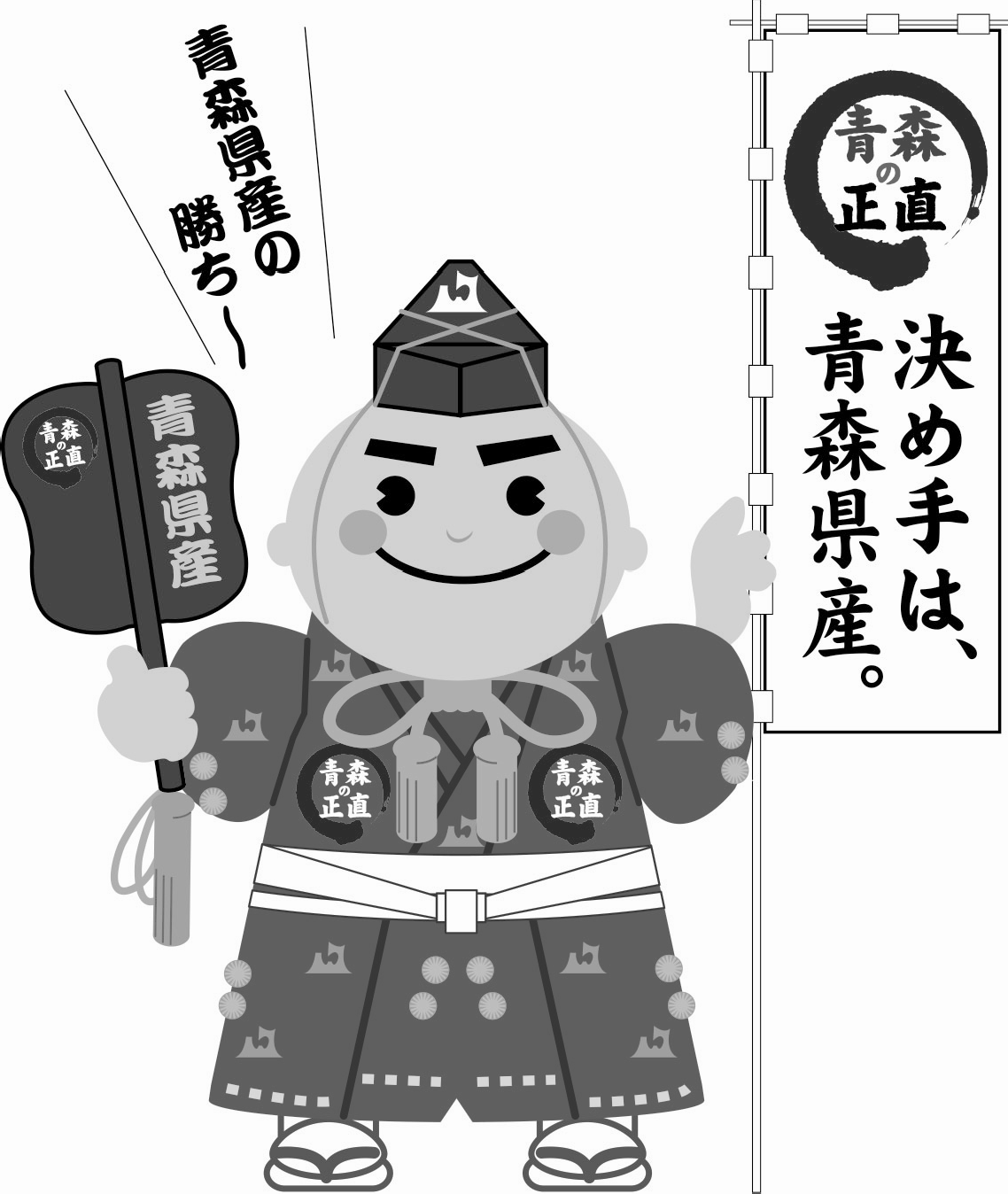 ２０年産りんごの販売価格（２１年７月）について１	消費地市場価格２１年７月の消費地市場の平均価格は、１kg当たり３２９円で、前年対比、前３か年平均対比とも９５％となった。また、累計では、１㎏当たり２３１円で、前年対比８３％、前３ か年平均対比８４％となった。これは、出荷量が中旬以降、前年を大きく下回ったことに加え、根強い需要から引き合いが強まり、先月に引き続き価格は上昇している。(単位：円/kg、％)(注)価格は主要５市場平均(加重平均)※産地価格の調査は４月をもって終了しました。平 成 ２０ 年 産 り ん ご 品 種 別 平 均 価 格【  消費地市場価格  】	(単位：円／kg,％）※ 県外消費地市場（東京・大阪・名古屋・福岡・札幌の五市場）での県産りんごの平均価格（加重平均）である。※ 価格は消費税を含む。※ その他は早生ふじを含む数値である。※ 早生ふじの価格については、市場での区分が行われていないため、市場情報に基づく推計値である。【  産  地  価  格  】	(単位：円／kg,％）※ 産地５市場及び県りんご商協連加入の主要組合員の平均価格（加重平均）である。※ 前３年平均は、平成17・18・19年産の平均値である。※ 価格は消費税を含む。※ その他は早生ふじを含む数値である。平 成 ２０ 年 産 り ん ご 県 外 出 荷 実 績(単位：トン,％）※  りん対協出荷目標対比	（当月	82 ％   ・	累計	102 ％）※ 出荷実績は、生食用として県外に出荷されたものである。※ 前３年平均は、平成17・18・19年産の平均値である。※ その他は早生ふじを含む数値である。平成２０年産りんご県外市場販売金額(単位：トン,円／kg,百万円,％）※ 県外市場及び輸出の合計(小口他、加工は含まない。）である。平成２０年産りんご加工実績(単位：トン,％）平成２０年産国産りんご輸出量及び金額(単位：トン、千円、％）［財務省：貿易統計］区	分９ 月１０月１１月１２月１月２月３月４月５月６月７月累 計２０年産199220209236209207220230260278329231１９年産254268279295266255261275306325348280対	比788275807981848485869583前３か年平均259251259281260250256278316329345276対	比778881848083868382849584区	分区	分つがる紅 玉陸 奥ジョナ王 林ふ じその他(早生ふじ）合   計７月２０年産219339297306350266329７月１９年産450330336353308348７月対	比759091998695７月前３年平均184426317335353417345７月対	比119809491996495７月累計２０年産188226317243222234256 (285)231７月累計１９年産242289363289256284315 (344)280７月累計対	比78788784878281 (83)83７月累計前３年平均237289358275260280301276７月累計対	比7978898885848584区	分区	分つがる紅 玉陸 奥ジョナ王 林ふ じその他(早生ふじ）合   計４月２０年産951551169615666148４月１９年産13818119712120081192４月対	比69865979788177４月前３年平均14119017115220578196４月対	比67826863768576４月累計２０年産90119168140120142142 (168)136４月累計１９年産142161229166168195186 (213)184４月累計対	比63747384717376 (79)74４月累計前３年平均153160203148153186177174４月累計対	比5974839578768078区	分区	分つがる紅 玉陸 奥ジョナ王 林ふ じその他(早生ふじ）合   計７月２０年産103364,2791,7936,33810112,857７月１９年産2693,5241,2338,4047013,500７月対	比1251211457514495７月前３年平均3283,4031,1208,09247 (0)12,989７月対	比1021261607821599７月累計２０年産27,4012,5713,43937,93433,766179,81323,007 (9,226)307,931７月累計１９年産25,1012,3484,70735,84331,566173,14319,898 (6,628)292,606７月累計対	比10910973106107104116 (139)105７月累計前３年平均23,4132,2454,49337,67831,564166,16417,758 (3,844)283,314７月累計対	比11711577101107108130109区	分区	分数	量単	価金	額７月２０年産12,7193294,184７月１９年産13,3383424,559７月対	比959692７月前３年平均12,8573434,414７月対	比999695７月累計２０年産297,30723268,908７月累計１９年産280,44128178,752７月累計対	比1068387７月累計前３年平均271,48027675,040７月累計対	比1108492区	分区	分原料集荷量原料処理量翌月繰越量７月２０年産3,1734,39178７月１９年産8981,242252７月対	比35335431７月前３年平均505737197７月対	比62859640７月累計２０年産104,065103,987７月累計１９年産76,52976,277７月累計対	比136136７月累計前３年平均62,16961,971７月累計対	比167168区	分区	分数	量左のうち台湾向け金	額左のうち台湾向け６月２０年産843732,70514,659６月１９年産1237840,92720,158６月対	比68478073６月前３年平均16012656,66140,634６月対	比52295836６月累計２０年産22,01920,3365,887,9565,166,276６月累計１９年産25,27023,7567,804,8837,015,905６月累計対	比87867574６月累計前３年平均23,92022,7357,390,0146,787,678６月累計対	比92898076